Форма бланка утверждена РешениемМС МО «Купчино» от24.10.2019 № 14проект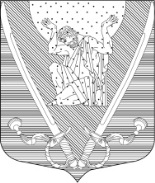 МУНИЦИПАЛЬНЫЙ СОВЕТвнутригородского муниципального образованияСанкт-Петербургамуниципальный округ Купчино6 СОЗЫВ (2019-2024 г.г.)192212,  Санкт-Петербург,  ул. Будапештская,  дом 19,  корп. 1;  тел/ факс (812) 703-04-10,  e-mail: mocupсh@gmail.comР Е Ш Е Н И Е № хххх.02.2020 г.                                                                                                Санкт-ПетербургСодержание: «О внесении изменений в Решение Муниципального Совета внутригородского муниципального образования Санкт-Петербурга муниципальный округ Купчино  от 16.04.2019 № 07 «О рассмотрении протеста прокуратуры Фрунзенского района Санкт-Петербурга на решение Муниципального Совета внутригородского муниципального образования Санкт-Петербурга муниципальный округ Купчино от 22.01.2018 № 01 «О формировании Избирательной комиссии муниципального формирования» Рассмотрев протест прокуратуры Фрунзенского района Санкт-Петербурга от 27.02.2019 № 03-01-2019/31, руководствуясь Федеральным законом от 12.06.2002 № 67-ФЗ «Об основных гарантиях избирательных прав на участие в референдуме граждан Российской Федерации», Законом Санкт-Петербурга от 26.95.2014 № 303-46 «О выборах депутатов муниципальных советов внутригородских муниципальных образований Санкт-Петербурга»,Муниципальный Совет     Р  Е  Ш  И  Л   :1. Признать доводы протеста прокуратуры Фрунзенского района Санкт-Петербурга от 27.02.2019 № 03-01-2019/31 обоснованными.2. Отменить решение Муниципального Совета внутригородского муниципального образования Санкт-Петербурга муниципальный округ Купчино от 22.01.2018 № 01 «О формировании Избирательной комиссии муниципального формирования».3. Решение вступает в силу с момента принятия.4. Обнародовать настоящее Решение в порядке, установленном статьей 42 Устава МО «Купчино».5. Контроль за исполнением настоящего решения возложить на Главу муниципального образования.Глава муниципального образования –Председатель Муниципального Совета                                                А.В. Пониматкин